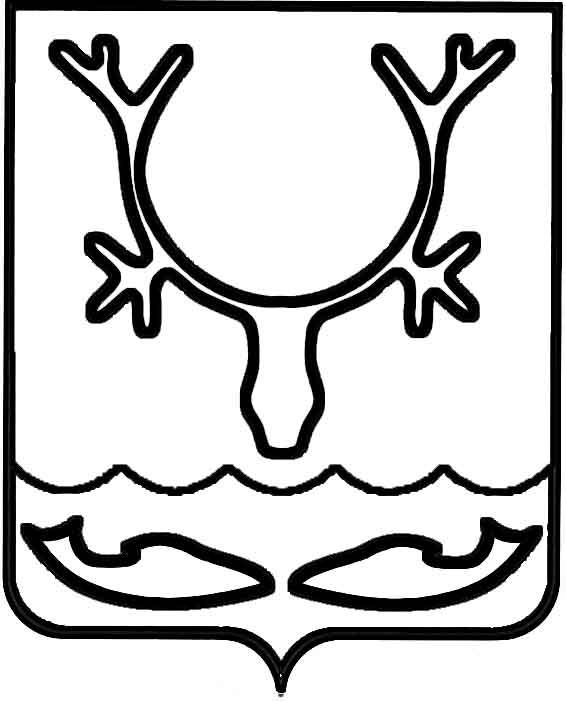 Администрация муниципального образования
"Городской округ "Город Нарьян-Мар"ПОСТАНОВЛЕНИЕО внесении изменений в постановление Администрации муниципального образования "Городской округ "Город Нарьян-Мар"                                   от 16.03.2020 № 204 "Об утверждении Положения о комиссии Администрации муниципального образования "Городской округ "Город Нарьян-Мар" по предоставлению субсидий и грантов из бюджета муниципального образования "Городской округ "Город Нарьян-Мар"В соответствии с Федеральным законом от 06.10.2003 № 131-ФЗ "Об общих принципах организации местного самоуправления в Российской Федерации", Уставом муниципального образования "Городской округ "Город Нарьян-Мар" Администрация муниципального образования "Городской округ "Город Нарьян-Мар"П О С Т А Н О В Л Я Е Т:Внести в Положение о комиссии Администрации муниципального образования "Городской округ "Город Нарьян-Мар" по предоставлению субсидий 
и грантов из бюджета муниципального образования "Городской округ "Город 
Нарьян-Мар", утвержденное постановлением Администрации муниципального образования "Городской округ "Город Нарьян-Мар" от 16.03.2020 № 204, следующие изменения:1.1.	Подпункт 1 пункта 2.2. изложить в следующей редакции:"1) обеспечение объективного, всестороннего рассмотрения заявок на оказание финансовой поддержки, отчетов о деятельности председателей ТОС, отчетов
о расходах, источником финансового обеспечения которых является грант;".1.2.	Подпункт 5 пункта 3.1 изложить в следующей редакции:"5) утверждает отчеты о расходах, источником финансового обеспечения которых является грант, отчеты о деятельности председателей ТОС.".1.3.	Подпункт 1 пункта 4.5 изложить в следующей редакции:"1) готовит заключения (на каждую поданную заявку, об использовании гранта в форме субсидии, иные заключения), в сроки, установленные муниципальными правовыми актами, регламентирующими порядок оказания финансовой поддержки, 
и не позднее, чем за 2 (два) рабочих дня до заседания направляет их членам комиссии;".1.4.	Подпункт 2 пункта 4.5 изложить в следующей редакции:"2) оповещает членов комиссии о дате, времени и месте проведения заседания комиссии, а также о повестке дня заседания комиссии;".1.5.	Подпункт 3 пункта 4.5 изложить в следующей редакции:"3) готовит материалы на заседание конкурсной комиссии и вносит их 
на рассмотрение конкурсной комиссии;".1.6.	В приложении 2 к постановлению строку 10 изложить в следующей редакции:"Честнейшина Татьяна Николаевна – начальник отдела муниципального контроля управления жилищно-коммунального хозяйства Администрации муниципального образования "Городской округ "Город Нарьян-Мар".".2.	Настоящее постановление вступает в силу после его официального опубликования.09.03.2021№259Глава города Нарьян-Мара О.О. Белак